	Женева, 5 марта 2024 годаУважаемая госпожа,
уважаемый господин,Генеральный секретарь Международного союза электросвязи (МСЭ) в пригласительных письмах от 30 октября 2023 года сообщила о том, что Всемирная ассамблея по стандартизации электросвязи (ВАСЭ-24) состоится в Нью-Дели, Индия, 15−24 октября 2024 года, а предшествовать ей будет Глобальный симпозиум по стандартам (ГСС-24), который пройдет 14 октября 2024 года. Также в Нью-Дели, Индия, 25 октября 2024 года состоится собрание на уровне руководителей с участием вновь назначенных председателей и заместителей председателей МСЭ-Т.Имею честь направить вам соответствующую информацию, касающуюся Ассамблеи.1	Веб-сайтВеб-сайт ВАСЭ-24: https://www.itu.int/wtsa/2024/.2	Место проведенияАссамблея будет проводиться в Международном центре выставок и конференций (IECC) Организации по развитию торговли Индии (ITPO) в Прагати Майдан, Нью-Дели, Индия. Залы собраний будут оборудованы для неинтерактивного дистанционного участия делегатов. Решения будут приниматься делегатами, присутствующими на мероприятии очно.Собрание, посвященное открытию, состоится во вторник, 15 октября 2024 года, в 11 час. 00 мин. (IST), ему будет предшествовать собрание глав делегаций в 08 час. 30 мин. (IST).3	Задачи и функции АссамблеиПовестка дня Ассамблеи будет основываться на функциях и задачах, изложенных в Статье 18 Устава МСЭ и Статье 13 Конвенции МСЭ.4	Условия приглашения и допускаУсловия приглашения и допуска на Ассамблею устанавливаются в Статье 25 Конвенции МСЭ1. 5	Проект структуры АссамблеиАссамблея будет проводить свою работу путем создания комитетов в соответствии с разделом 1 Резолюции 1 (Пересм. Женева, 2022 г.) ВАСЭ. Предварительная структура комитетов изложена в Приложении 1; эта структура подлежит рассмотрению на собрании глав делегаций, которое состоится перед открытием Ассамблеи. 6	Вопросы для рассмотрения на пленарном заседанииВ повестку дня пленарного заседания будут включены следующие вопросы:–	утверждение программы работы ВАСЭ-24;–	назначение председателя и заместителей председателя Ассамблеи;–	создание комитетов ВАСЭ-24;–	назначение председателей и заместителей председателей комитетов;–	распределение документов;–	изучение отчетов, в том числе представленных предложений, касающихся видов деятельности исследовательских комиссий;–	отчеты Комитетов 2 (Комитет по бюджетному контролю), 3 (Комитет по методам работы МСЭ-T) и 4 (Комитет по программе работы и организации МСЭ-T)*;–	назначение председателей и заместителей председателей исследовательских комиссий МСЭ-Т, КГСЭ и КСТ (Комитета по стандартизации терминологии), созданных на ВАСЭ-24;–	отчет по итогам Глобального симпозиума по стандартам.*	В зависимости от структуры комитетов, которая будет согласована на пленарном заседании.7	Вклады7.1	Делегациям предлагается представлять вклады для ВАСЭ-24 за четыре недели до открытия ВАСЭ-24 (понедельник, 16 сентября 2024 г.) с учетом того, что, согласно содержащемуся в Резолюции 165 (Пересм. Дубай, 2018 г.) Полномочной конференции решению, установлен жесткий предельный срок для представления вкладов в 21 календарный день до открытия ВАСЭ-24 (понедельник, 23 сентября 2024 г., 23 час. 59 мин. по женевскому времени).7.2	Делегациям предлагается по возможности готовить вклады с использованием интерфейса предложений для конференции (CPI) МСЭ и представлять их по адресу: wtsa-doc@itu.int. Пользовательский интерфейс CPI спроектирован как интуитивно понятный; тем не менее на главной странице CPI будет доступно руководство для пользователя. Вклады, наряду с другими документами, размещаются в системе управления документами (DMS) МСЭ. Предложения возможно отслеживать до начала работы Ассамблеи и во время Ассамблеи с помощью Системы управления предложениями (PMS).7.3	Вклады в том виде, в котором они получены, будут размещаться Секретариатом МСЭ на веб-сайте ВАСЭ-24, как правило, на следующий рабочий день. Одновременно с этим Секретариат МСЭ будет обрабатывать вклады и затем загружать их по адресу: https://www.itu.int/md/T22-WTSA.24-C.7.4	Полномочная конференция (Пусан, 2014 г.) на своем семнадцатом пленарном заседании (см. https://www.itu.int/md/S14-PP-C-0175/en) решила "с начала 2015 года предоставить открытый доступ ко всем входящим и итоговым документам всех конференций и ассамблей Союза, за исключением тех случаев, когда раскрытие содержащейся в них информации нанесло бы законным частным или государственным интересам потенциальный ущерб, который перевешивает преимущества доступности". В соответствии с этим решением все входящие и итоговые документы ВАСЭ-24 предоставляются для открытого доступа, если только сторона, представляющая документ, не посоветует Секретариату МСЭ иного. 8	Распространение документов8.1	Следующие документы будут опубликованы в качестве подготовительных документов к ВАСЭ-24:a)	отчеты о работе каждой исследовательской комиссии МСЭ-Т;b)	отчет о деятельности Консультативной группы по стандартизации электросвязи (КГСЭ);c)	отчеты Директора БСЭ о:1)	деятельности МСЭ-Т за период после ВАСЭ-20, включая План действий ВАСЭ;2)	структуре и укомплектовании персоналом Бюро стандартизации электросвязи (БСЭ);3)	расходах МСЭ-Т за исследовательский период 2022−2024 годов;4)	прогнозируемых финансовых потребностях МСЭ-Т на период до ВАСЭ-28;d)	отчеты по любым вопросам, которые сочтены необходимыми в свете Устава и Конвенции МСЭ и решений Совета;e)	Рекомендации, представленные исследовательскими комиссиями МСЭ-Т и КГСЭ для утверждения ВАСЭ-24. 8.2	Вышеуказанные документы будут размещаться на веб-сайте ВАСЭ-24 по мере их поступления. Существует также услуга электронного уведомления, с помощью которой членов могут сразу же информировать о размещении новых документов на веб-сайте и которая доступна по ссылке.8.3	ВАСЭ-24 и ГСС-24 будут проводиться на безбумажной основе. Могут быть сделаны исключения на основании запросов лиц с ограниченными возможностями (см. далее). 8.4	Делегатам с потребностями в доступности предлагается в ближайшее возможное время обратиться с запросом о любой обоснованной конкретной помощи, которая необходима, по электронной почте: wtsa-reg@itu.int. Секретариат МСЭ сделает все возможное для удовлетворения выраженных потребностей при условии наличия ресурсов. 8.5	По месту проведения ВАСЭ-24 и ГСС-24 будет обеспечена работа беспроводной локальной вычислительной сети (ЛВС). Чтобы получить электронный доступ к документам Ассамблеи, а также воспользоваться службой электронного уведомления, делегатам необходимо иметь учетную запись пользователя МСЭ с доступом TIES. Подробная информация представлена по адресу: https://www.itu.int/ties/.9	Материалы ВАСЭ-249.1	Через несколько часов после закрытия ВАСЭ-24 в четверг, 24 октября 2024 года, Секретариат МСЭ опубликует "Проект материалов ВАСЭ-24", содержащий новый набор Резолюций, Мнений ВАСЭ и Рекомендаций МСЭ-Т серии A. 9.2	Материалы ВАСЭ-24 также будут представлены в онлайновой форме для бесплатного и открытого доступа на шести официальных языках Союза (арабском, китайском, английском, французском, русском и испанском). 10	Дань памяти бывшим сотрудникам МСЭ-Т10.1	По традиции на ВАСЭ-24 будет отдана дань памяти людям, участвовавшим в деятельности МСЭ-Т и скончавшимся после ВАСЭ-20. Также по традиции сотрудникам МСЭ-Т, вышедшим в отставку после ВАСЭ-20, будут высказаны пожелания долгих и счастливых лет жизни на пенсии. 10.2	Был бы признателен, если бы вы могли сообщить мне до 15 сентября 2024 года фамилии, должности и функции любых граждан вашей страны, которых вы хотели бы упомянуть в той или иной связи, чтобы поддержать эту традицию. 11	Сопутствующие мероприятияБудет организовано несколько сопутствующих ВАСЭ-24 мероприятий, подробная информация о которых будет опубликована на веб-странице сопутствующих ВАСЭ-24 мероприятий. На момент публикации настоящего циркулярного письма запланированы следующие сопутствующие мероприятия:11.1	Глобальный симпозиум по стандартам (14 октября 2024 г.)Непосредственно перед ВАСЭ-24, в понедельник, 14 октября 2024 года, МСЭ-Т организует однодневный Глобальный симпозиум по стандартам (ГСС-24). Подробные данные об этом мероприятии будут сообщены в Циркуляре 178 и на веб-странице ГСС-24, но я уже сейчас хотел бы пригласить всех делегатов принять участие в этом важном симпозиуме, который будет организован в соответствии с Резолюцией 122 (Пересм. Гвадалахара, 2010 г.) Полномочной конференции. 11.2	Эффект "ИИ во благо" для Индии МСЭ-Т организует однодневное мероприятие "Эффект "ИИ во благо" для Индии" в рамках Индийского конгресса по подвижной связи (IMC). Подробные данные об этом мероприятии будут сообщены в отдельном циркулярном письме и размещены на веб-странице ВАСЭ-24.11.3	Сеть женщин в интересах ВАСЭ-24 (17 октября 2024 г.) Сеть женщин в интересах ВАСЭ-24 (NOW4WTSA24) призывает Государства – Члены МСЭ поддержать гендерную инклюзивность на ВАСЭ-24. Подробные данные об этом мероприятии будут сообщены в Циркуляре 182 и на веб-странице NOW4WTSA-24.11.4	Конференция МСЭ "Калейдоскоп" (21–23 октября 2024 г.) Конференция МСЭ "Калейдоскоп" 2024 года, посвященная теме "Инновации и цифровая трансформация для устойчивого мира", – это пятнадцатая конференция в серии организуемых МСЭ экспертных научных конференций, в которых принимает участие широкий круг заинтересованных сторон из университетов, отрасли и научно-исследовательских институтов. Цель конференций "Калейдоскоп" – способствовать сотрудничеству и обсуждению новых тенденций в сфере технологий для цифровой и устойчивой трансформации, которая может принести пользу человечеству. Подробные данные об этом мероприятии доступны в Циркуляре CL-24/6 и на веб-странице конференции "Калейдоскоп" 2024 года.11.5	День ООН (24 октября 2024 г.) Подробные данные об этом мероприятии будут сообщены в отдельном циркулярном письме и размещены на веб-странице ВАСЭ-24. 11.6	Выставка МСЭ (14–24 октября 2024 г.) Выставка МСЭ проходит на протяжении всей ВАСЭ-24, и на ней будут представлены фабрика инноваций "ИИ во благо", стенды технологических и академических организаций, зона ЦУР ООН, павильон МСЭ и т. д. Подробности будут сообщены в отдельном циркулярном письме и на веб-странице ВАСЭ-24.12	Гостиницы и практическая информацияИнформация о гостиницах доступна по адресу: https://www.itu.int/wtsa/2024/participation/practical-information/‌accommodations.13	Регистрация участников ВАСЭ-24 и ГСС-2413.1	Регистрация требуется для всех участников ВАСЭ-24 и ГСС-24 (как для очного, так и для дистанционного участия). Регистрация на ВАСЭ-24 будет проводиться исключительно в онлайновой форме на веб-сайте ВАСЭ-24 по адресу: https://www.itu.int/wtsa/2024/participation/registration/ для каждого участника.13.2	После заполнения в онлайновом режиме форма заявки на регистрацию будет автоматически направлена для утверждения назначенным координаторам (DFP) организации. Для этого координаторы получат уведомление по электронной почте с просьбой утвердить/отклонить каждый запрос на регистрацию. См. список доступных координаторов. В случае, если администрации или организации пожелают изменить контактные данные координатора, просьба предоставить обновленную информацию по адресу: wtsa-reg@itu.int. Для входа в систему онлайновой регистрации участники и назначенные координаторы должны иметь учетную запись пользователя МСЭ с доступом TIES.13.3	После утверждения координаторами заявок на регистрацию в адрес участников по электронной почте будет направлено подтверждение регистрации.13.4	Желающие принять дистанционное участие могут выбрать этот вариант при регистрации, имея в виду, что будет предоставлена только возможность неинтерактивного дистанционного участия.13.5	Пропуска с фотографией для участия в ВАСЭ-24 и ГСС-24 можно будет получить на общей регистрационной стойке на нижнем этаже (ground floor) здания "Бхарат Мандапам" в центре Прагати Майдан.13.6	Информацию по визам можно получить по адресу: https://www.itu.int/wtsa/2024/
participation/practical-information/visa/.13.7	Обновленная информация о получении пропусков и времени работы стоек выдачи пропусков будет размещаться на веб-сайте ВАСЭ-24.14	Стипендии14.1	Для поощрения участия развивающихся стран и при условии наличия средств, на каждое Государство-Член может быть предоставлена одна полная или две частичные стипендии. Частичная стипендия покрывает либо а) стоимость авиабилета (один билет экономического класса в оба конца по наиболее прямому/экономичному маршруту из страны происхождения до места проведения мероприятия), либо b) соответствующие суточные (предназначенные для покрытия расходов на проживание, питание и непредвиденных расходов). В случае предоставления двух частичных стипендий по крайней мере одна из них должна покрывать расходы на авиабилет. Организация заявителя покрывает оставшуюся часть расходов на участие. Полная стипендия покрывает как стоимость авиабилета, так и соответствующие суточные.14.2	Надлежащим образом заверенная форма заявки на стипендию и приложения к ней должны быть направлены в Службу стипендий МСЭ по электронной почте: fellowships@itu.int или по факсу: +41 22 730 57 78 не позднее 2 сентября 2024 года. Заявитель должен пройти регистрацию для участия в мероприятии до подачи заявки на стипендию, см. п. 13.14.3	Обратите внимание, что критерии принятия решения о предоставлении стипендии включают: наличие средств МСЭ; активное участие; справедливое распределение между странами и регионами; гендерный баланс. Также обратите внимание, что, с тем чтобы обеспечить надлежащее управление использованием стипендий, любому отдельному лицу не может быть предоставлено более одной полной стипендии или двух частичных стипендий в течение финансового года. Государствам-Членам настоятельно рекомендуется отбирать кандидатов с учетом гендерного баланса и включения лиц с ограниченными возможностями и лиц с особыми потребностями.Надеюсь увидеть вас в Нью-Дели, Индия.Приложение: 1ПРИЛОЖЕНИЕ 1
(к Циркуляру 177 БСЭ)Проект структуры Ассамблеи
(выдержки из Резолюции 1 (Пересм. Женева, 2022 г.) ВАСЭ)РАЗДЕЛ 1Всемирная ассамблея по стандартизации электросвязи1.1	Всемирная ассамблея по стандартизации электросвязи (ВАСЭ), во исполнение обязанностей, возложенных на нее в Статье 18 Устава МСЭ, Статье 13 Конвенции МСЭ и Общем регламенте конференций, ассамблей и собраний Союза должна:a)	устанавливать и принимать методы работы и процедуры для управления деятельностью Сектора (см. п. 145A Устава);b)	рассматривать отчеты исследовательских комиссий, подготовленные в соответствии с п. 194 Конвенции (см. п. 187 Конвенции);c)	утверждать, изменять или отклонять проекты рекомендаций, содержащиеся в этих отчетах (см. п. 187 Конвенции);d)	рассматривать отчеты Консультативной группы по стандартизации электросвязи (КГСЭ) в соответствии с пп. 197H и 197I Конвенции (см. п. 187 Конвенции);e)	с учетом необходимости поддержания потребностей в ресурсах Союза на минимальном уровне, утверждать программу работы, вытекающую из анализа существующих и новых вопросов, и определять приоритеты, срочность, предполагаемые финансовые последствия и сроки завершения их исследования (см. п. 188 Конвенции);f)	в свете утвержденной программы работы, о которой идет речь в п. 188 Конвенции, решать вопрос о необходимости сохранения, роспуска или создания исследовательских комиссий и распределять между ними подлежащие исследованию вопросы (см. п. 189 Конвенции);g)	в максимальной степени систематизировать вопросы, представляющие интерес для развивающихся стран, в целях содействия их участию в этих исследованиях (см. п. 190 Конвенции);h)	рассматривать и утверждать отчет Директора Бюро стандартизации электросвязи (БСЭ) о деятельности Сектора со времени проведения последней конференции (см. п. 191 Конвенции);i)	решать вопрос о необходимости сохранения, роспуска или создания других групп и назначать их председателей и заместителей председателей (см. п. 191A Конвенции) в соответствии с положениями Резолюции 208 (Дубай, 2018 г.) Полномочной конференции и с учетом предложений совещания глав делегаций (см. пункт 1.10, ниже);j)	устанавливать круг ведения для групп, упомянутых в п. 191A Конвенции; такие группы не должны принимать вопросы или рекомендации (см. п. 191B Конвенции);k)	при принятии резолюций и решений учитывать предполагаемые финансовые последствия; при этом ей следует избегать принятия таких резолюций и решений, которые могут вызвать превышение финансовых пределов расходов, установленных Полномочной конференцией (см. п. 115 Устава);l)	выполнять любые другие задачи, возложенные на нее Полномочной конференцией.1.1bis	ВАСЭ может передавать относящиеся к ее компетенции конкретные вопросы КГСЭ с указанием мер, которые необходимо принять по этим вопросам (см. п. 191C Конвенции).1.2	ВАСЭ должна создать Руководящий комитет, возглавляемый председателем ассамблеи и состоящий из заместителей председателя ассамблеи, председателей и заместителей председателей комитетов и любой(ых) группы (групп), созданных ассамблеей.1.3	До начала и в процессе разработки Резолюций, в которых определяются методы работы и устанавливаются приоритетные вопросы, ВАСЭ следует учитывать следующие вопросы:a)	если в какой-либо существующей резолюции Полномочной конференции определяется какой-либо приоритетный вопрос, то следует поставить под сомнение необходимость в аналогичной резолюции ВАСЭ;b)	если в какой-либо существующей резолюции определяется какой-либо приоритетный вопрос, то следует поставить под сомнение необходимость повторного рассмотрения этой резолюции на различных конференциях или ассамблеях;c)	если какая-либо резолюция ВАСЭ нуждается только в редакционном обновлении, то следует поставить под сомнение необходимость в создании пересмотренной версии;d)	если предложенные меры были осуществлены, резолюцию следует считать выполненной и следует рассмотреть вопрос о необходимости в ней.1.4	ВАСЭ должна создать Комитет по бюджетному контролю и Редакционный комитет, задачи и обязанности которых изложены в Общем регламенте конференций, ассамблей и собраний Союза (пп. 69–74 Общего регламента):a)	"Комитет по бюджетному контролю", среди прочего, изучает сметные суммарные расходы ассамблеи и оценивает финансовые потребности Сектора стандартизации электросвязи МСЭ (МСЭ-Т) до следующей ВАСЭ, а также затраты МСЭ-Т и МСЭ в целом, которые повлечет за собой исполнение решений ассамблеи;b)	"Редакционный комитет" улучшает формулировки текстов, таких как резолюции, являющихся результатом обсуждений на ВАСЭ, не изменяя их смысла и сути, и согласовывает такие тексты на официальных языках Союза.1.5	Кроме Руководящего комитета, Комитета по бюджетному контролю и Редакционного комитета, создаются два следующих комитета:a)	"Комитет по методам работы МСЭ-Т", который представляет пленарному заседанию отчеты, включая предложения по методам работы МСЭ-T для выполнения программы работы МСЭ-Т, на основе представленных Ассамблее отчетов КГСЭ и предложений Государств – Членов МСЭ и Членов Сектора МСЭ-Т;b)	"Комитет по программе и организации работы МСЭ-Т", который представляет пленарному заседанию отчеты, включая предложения по программе и организации работы МСЭ-T, соответствующие стратегии и приоритетам МСЭ-Т. Данный комитет, в частности, должен:i)	предлагать продолжать деятельность, создавать или прекращать работу исследовательских комиссий;ii)	рассматривать общую структуру исследовательских комиссий и Вопросы, предложенные для исследования или дальнейшего исследования;iii)	готовить четкое описание основной сферы ответственности, в рамках которой каждая исследовательская комиссия может поддерживать и вести существующие и разрабатывать новые Рекомендации, при необходимости, в сотрудничестве с другими группами;iv)	предлагать распределение Вопросов исследовательским комиссиям, в зависимости от обстоятельств;v)	когда Вопрос или группа тесно связанных между собой Вопросов касаются нескольких исследовательских комиссий рекомендовать, следует ли:a)	принять предложения Государств − Членов МСЭ или рекомендацию КГСЭ (если они отличаются);b)	поручить исследование какой-либо одной исследовательской комиссии; илиc)	принять альтернативный механизм;vi)	рассматривать и, при необходимости, корректировать список Рекомендаций, за которые отвечает каждая исследовательская комиссия;vii)	предлагать продолжать деятельность, создавать или прекращать работу других групп в соответствии с положениями пп. 191A и 191B Конвенции.1.6	Председателям исследовательских комиссий, председателям КГСЭ и председателям других созданных на предыдущей ВАСЭ групп следует находиться в распоряжении для участия в Комитете по программе и организации работы.1.7	Пленарное заседание ВАСЭ может создавать другие комитеты в соответствии с п. 63 Общего регламента конференций, ассамблей и собраний Союза. Круг ведения следует представлять в документе пленарного собрания, и в нем учитывается соответствующее распределение рабочей нагрузки между комитетами.1.8	Все комитеты и группы, упомянутые в пунктах 1.2−1.7, выше, должны, как правило, прекратить свое существование после закрытия ВАСЭ, за исключением Редакционного комитета, когда это необходимо, если это утверждено ассамблеей и не превышает установленных бюджетных пределов. Поэтому Редакционный комитет может проводить собрания после закрытия ассамблеи для завершения своих задач, порученных ассамблеей.1.9	До собрания, посвященного открытию ВАСЭ, в соответствии с п. 49 Общего регламента конференций, ассамблей и собраний Союза главы делегаций должны провести собрание с целью подготовки повестки дня первого пленарного заседания и представления предложений по организации ассамблеи, включая предложения по кандидатурам председателей и заместителей председателей ВАСЭ и ее комитетов и группы (групп).1.10	Во время проведения ВАСЭ главы делегаций должны собираться с целью:a)	рассмотрения предложений Комитета по программе и организации работы МСЭ-Т, которые относятся, в частности, к программе работы и составу исследовательских комиссий;b)	разработки предложений, касающихся назначения председателей и заместителей председателей исследовательских комиссий, КГСЭ и любых других групп, созданных ВАСЭ (см. раздел 2).1.10bis	Главы делегаций также могут собираться при необходимости и по приглашению председателя ассамблеи для рассмотрения любых нерешенных вопросов, в целях проведения консультаций и координации для достижения консенсуса.1.11	Программа работы ВАСЭ должна составляться таким образом, чтобы обеспечивать достаточно времени для рассмотрения важных административных и организационных аспектов деятельности МСЭ-Т. Как правило:1.11.1	В период проведения ВАСЭ председатели исследовательских комиссий должны находиться в распоряжении ВАСЭ, с тем чтобы они могли предоставлять информацию по вопросам, касающимся их исследовательских комиссий.1.11.2	В случаях, указанных в разделе 9, ВАСЭ может быть предложено рассмотреть возможность утверждения одной или нескольких Рекомендаций. Отчет какой-либо исследовательской(их) комиссии(й) или КГСЭ, в котором предлагается подобное действие, должен включать информацию о том, почему предлагается подобное действие.1.11.3	ВАСЭ должна получать и рассматривать отчеты, включая предложения созданных ею комитетов, и принимать окончательные решения по этим предложениям и отчетам, представленным ей этими комитетами и группами. На основе предложений Комитета по программе и организации работы МСЭ-T она должна создавать исследовательские комиссии и, при необходимости, другие группы, и, учитывая мнения глав делегаций, назначать председателей и заместителей председателей исследовательских комиссий, КГСЭ и других созданных ею групп, учитывая Статью 20 Конвенции, Резолюцию 208 (Дубай, 2018 г.) Полномочной конференции и раздел 3, ниже.1.11.4	В соответствии с Резолюцией 191 (Пересм. Дубай, 2018 г.) Полномочной конференции Всемирная ассамблея по стандартизации электросвязи определяет общие с другими Секторами области, в которых предстоит работать и которые требуют внутренней координации в рамках МСЭ.1.12	В соответствии с п. 191C Конвенции ВАСЭ может передавать относящиеся к ее компетенции конкретные вопросы КГСЭ с указанием мер, которые необходимо принять по этим вопросам. 1.13	ГолосованиеВ случае возникновения необходимости в проведении голосования Государств-Членов на ВАСЭ голосование должно проводиться согласно соответствующим разделам Устава, Конвенции и Общего регламента конференций, ассамблей и собраний Союза.РАЗДЕЛ 1bisДокументация МСЭ-Т1bis.1	Общие принципыВ следующих ниже разделах 1bis.1.1 и 1bis.1.2 термин "тексты" используется применительно к Резолюциям, Вопросам, Мнениям, Рекомендациям и ненормативным документам, определенным в Рекомендации МСЭ-T A.13.1bis.1.1	Представление текстов1bis.1.1.1		Текст должен быть как можно более кратким, исходя из необходимого содержания, и непосредственно относиться к изучаемому Вопросу/теме или части изучаемого Вопроса/темы.1bis.1.1.2		В каждый текст следует включать ссылки на другие, связанные с ним, тексты и, где это необходимо, на соответствующие положения Регламента международной электросвязи (РМЭ), не допуская какого-либо толкования или уточнения РМЭ или предложения каких-либо его изменений.1bis.1.1.3		Тексты (в том числе Резолюции, Вопросы, Мнения, Рекомендации и ненормативные документы, определенные в Резолюции МСЭ-Т A.13) должны представляться с указанием их номера, названия, года их первоначального утверждения и, где это необходимо, года утверждения каждого пересмотра.1bis.1.1.4		Приложения к любым из этих текстов следует рассматривать эквивалентными в отношении статуса, если конкретно не указывается иное.1bis.1.1.5		Добавления к Рекомендациям не являются неотъемлемой частью Рекомендаций и не должны рассматриваться как равные по статусу Рекомендациям и Приложениям к Рекомендациям.1bis.1.2	Публикация текстов1bis.1.2.1		Все тексты после утверждения должны публиковаться в электронной форме в кратчайший срок и могут быть также представлены в бумажной форме согласно политике МСЭ в области публикаций.1bis.1.2.2		МСЭ должен публиковать утвержденные новые или пересмотренные Резолюции, Мнения, Вопросы и Рекомендации на официальных языках Союза, как только это станет практически возможным. Ненормативные документы должны публиковаться в кратчайшие возможные сроки только на английском языке или на шести официальных языках Союза в зависимости от решения соответствующей группы.1bis.2	Резолюции ВАСЭ1bis.2.1	ОпределениеРезолюция ВАСЭ: Текст Всемирной ассамблеи по стандартизации электросвязи, содержащий положения по организации, методам работы и программам Сектора стандартизации электросвязи МСЭ и по исследуемым Вопросам/темам.1bis.2.2	ОдобрениеВАСЭ должна рассматривать и может одобрять пересмотренные или новые резолюции ВАСЭ, предложенные Государствами-Членами и Членами Сектора или же предложенные КГСЭ. 1bis.2.3	АннулированиеВАСЭ может аннулировать резолюции на основании предложений от Государств-Членов и Членов Сектора и/или с учетом предложений, поступающих от КГСЭ.1bis.3	Мнения1bis.3.1	ОпределениеМнение: Текст, содержащий точку зрения, предложение или запрос, предназначенный для исследовательских комиссий Сектора стандартизации электросвязи МСЭ и других Секторов МСЭ или международных организаций и т. д., и необязательно связанный с технической проблемой.1bis.3.2	ОдобрениеВАСЭ должна рассматривать и может одобрять пересмотренные или новые Мнения на основании предложений от Государств-Членов и Членов Сектора или же предложений КГСЭ.1bis.3.3	АннулированиеВАСЭ может аннулировать Мнение на основании предложений от Государств-Членов и Членов Сектора или же предложений КГСЭ. 1bis.4	Вопросы МСЭ-T1bis.4.1	ОпределениеВопрос: Описание области работы, которая должна быть изучена, что, как правило, приводит к созданию одной или нескольких новых или пересмотренных Рекомендаций и/или новых или пересмотренных ненормативных документов, как определено в Рекомендации МСЭ-T A.13.1bis.4.2	УтверждениеПроцедура утверждения Вопросов определена в разделе 7 данной Резолюции.1bis.4.3	АннулированиеПроцедура аннулирования Вопросов определена в разделе 7 данной Резолюции.1bis.5	Рекомендации МСЭ-T1bis.5.1	ОпределениеРекомендация: Ответ на Вопрос, часть Вопроса или текст, разработанный Консультативной группой по стандартизации электросвязи для организации работы Сектора стандартизации электросвязи МСЭ.ПРИМЕЧАНИЕ. – Этот ответ, представляющий собой нормативный текст, может, в рамках существующих знаний и исследований, проведенных исследовательскими комиссиями и принятых в соответствии с установленными процедурами, содержать руководство по техническим, организационным, тарифным и эксплуатационным вопросам, включая методы работы, описывать предпочтительный метод или предлагаемое решение поставленной задачи, либо рекомендовать процедуры для конкретных приложений. Эти Рекомендации должны быть достаточными, чтобы служить основой для международного сотрудничества.1bis.5.2	УтверждениеТрадиционная процедура утверждения определена в разделе 9 данной Резолюции. Альтернативная процедура утверждения определена в Рекомендации МСЭ-Т А.8. Порядок выбора процедуры утверждения определен в разделе 8 данной Резолюции.1bis.5.3	АннулированиеПроцедура аннулирования Рекомендаций определена в п. 9.8 данной Резолюции.1bis.6	Ненормативные документыОпределение ненормативных документов содержится в Рекомендации МСЭ-Т А.13. ______________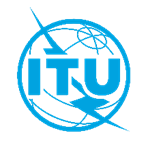 Международный союз электросвязиБюро стандартизации электросвязиОсн.:Циркуляр 177 БСЭКому:–	Администрациям Государств – Членов Союза–	Членам Сектора МСЭ-Т–	Академическим организациям − Членам МСЭ–	Региональным организациям электросвязи–	Межправительственным организациям, эксплуатирующим спутниковые системы –	Организации Объединенных Наций–	Специализированным учреждениям Организации Объединенных Наций и Международному агентству по атомной энергииКопии:–	Председателям и заместителям председателей исследовательских комиссий МСЭ-Т/КГСЭ–	Директору Бюро развития электросвязи–	Директору Бюро радиосвязиДля контактов:

Тел.:
Факс:
Эл. почта:г-н Билель Джамусси
(Mr Bilel Jamoussi)
+41 22 730 6311
+41 22 730 5853
wtsa@itu.intКому:–	Администрациям Государств – Членов Союза–	Членам Сектора МСЭ-Т–	Академическим организациям − Членам МСЭ–	Региональным организациям электросвязи–	Межправительственным организациям, эксплуатирующим спутниковые системы –	Организации Объединенных Наций–	Специализированным учреждениям Организации Объединенных Наций и Международному агентству по атомной энергииКопии:–	Председателям и заместителям председателей исследовательских комиссий МСЭ-Т/КГСЭ–	Директору Бюро развития электросвязи–	Директору Бюро радиосвязиКому:–	Администрациям Государств – Членов Союза–	Членам Сектора МСЭ-Т–	Академическим организациям − Членам МСЭ–	Региональным организациям электросвязи–	Межправительственным организациям, эксплуатирующим спутниковые системы –	Организации Объединенных Наций–	Специализированным учреждениям Организации Объединенных Наций и Международному агентству по атомной энергииКопии:–	Председателям и заместителям председателей исследовательских комиссий МСЭ-Т/КГСЭ–	Директору Бюро развития электросвязи–	Директору Бюро радиосвязиПредмет:Всемирная ассамблея по стандартизации электросвязи (ВАСЭ-24)
Нью-Дели, Индия, 15−24 октября 2024 годаС уважением,(подпись)Сейдзо Оноэ
Директор Бюро 
стандартизации электросвязи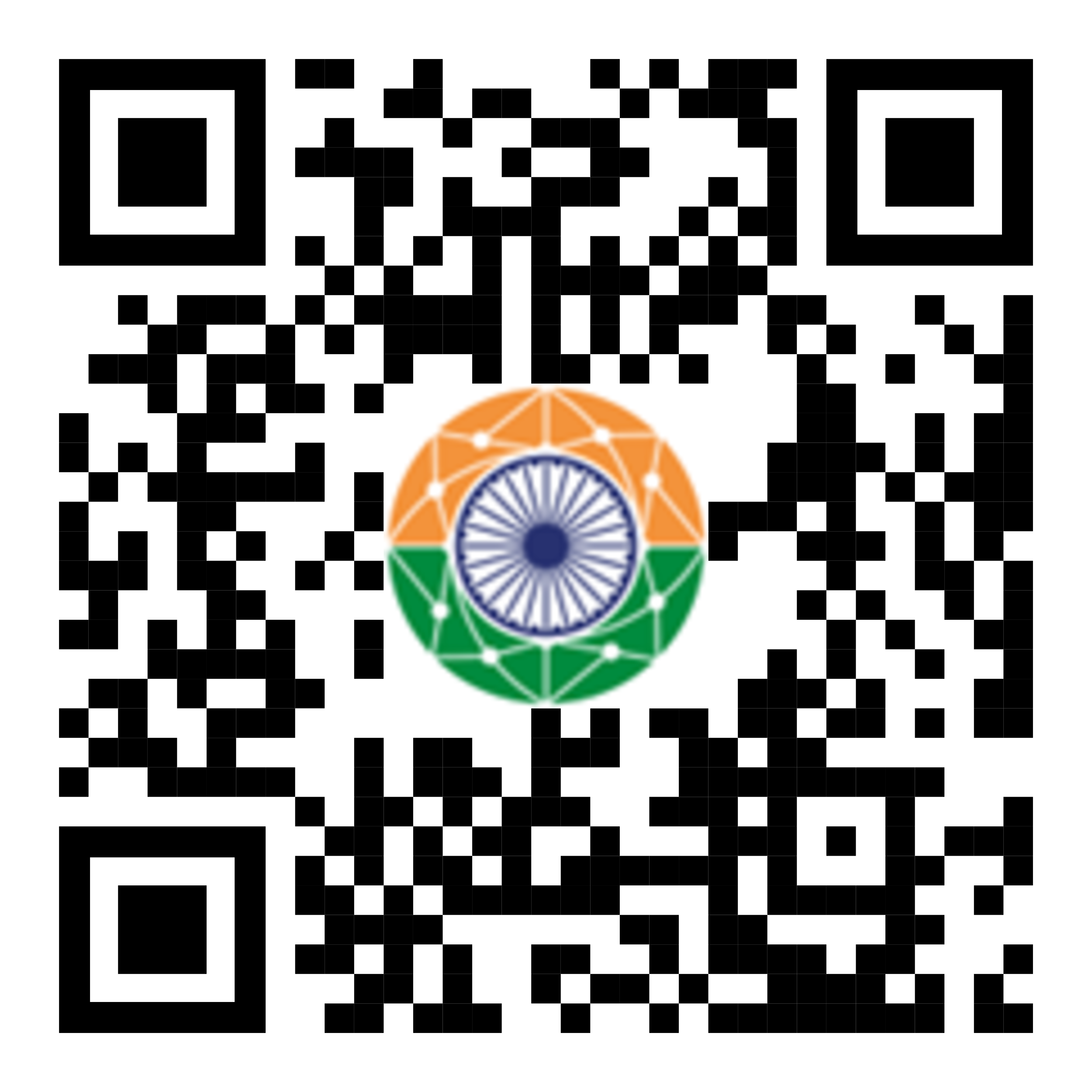 